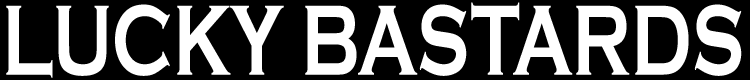 Zulufestivalen15.06.2019Sett 1Sett 2Sett 3ReserveFolsom prison bluesJonny CashG108TeleThat's all right mamaElvis PresleyA122TeleGet rhythmJonny CashF98TeleMary had a little lambStevie Ray VaughanE126StratDrømmedameTrang FødselGm120StratTigerguttCC CowboysD150StratIkke tru et ordMarius Müller/Thin LizzyAm80StratHere comes the sunBetalesD -> G130StratI feel fineBeatlesG88StratWicked gameChris IsaacHm112StratI know a littleLynyrd SkynyrdA100StratGet over itEaglesA167StratBad thingsJace EvrettE134TeleI love this barToby KeithD115TeleEi krasafaren steinbuHellbilliesEm92TeleRakafiskHellbilliesTeleSveve Over ByenDe LillosEStratDriven to tearsThe PoliceA158StratCarmenMarius MüllerEmStratFriends in low placesGarth BrooksA111TeleStjernesluddDum Dum BoysC145TeleMorning SongJim StarkF#mStratSweet home alabamaLynyrd SkynyrdD100StratBorn to be wildSteppenwolfEm143StratPride and joyStevie Ray VaughanStevie Ray VaughanE62StratKeep your hands to yourselfGeorgia SatellitesGeorgia SatellitesA117StratSplitter pineDum Dum BoysDum Dum BoysRett over i Her kommer vinternH90LPHer kommer vinternJokke & ValentinerneJokke & ValentinerneRett på Vill, vakker og våtA124LPVill, vakker og våtCC CowboysCC CowboysF# så Kokken TorG146LPKokken TorDeLillosDeLillosF#m / D124LPRough BoyZZ TopZZ TopA80LPGlemte minnerDelillosDelillosG167StratHvad Gør Vi Nu, Lille DuGasolinGasolinAStratPlay that funky musicWild CherryWild CherryE110StratI feel goodJames BrownJames BrownD72StratBlack or whiteMichael JacksonMichael JacksonE115StratIdyllPostgirobyggetPostgirobyggetGPurple rainPrincePrinceA116StratLittle WingLittle WingDivEmStratBack in blackAC/DCE88LPBlack dogLed ZeppelinA78LPBOWIE:Cat PeopleDavid BowieHmLet’s DanceDavid BowieA…Rebel RebelDavid BowieDChartreouseZZ TopC136LPDen finaste eg veitHellbilliesD -> F118StratDon’t Let Me DownBeatlesF#mStratEmpty ArmsStevie Ray VaughanH147StratEtt & nollBo KaspersAm120StratHallelujah I love her soRay CharlesC62StratHandle with careTraveling WilburysD114StratHarryCC CowboysStemme ned 6. streng til DE132TeleHonky Tonk ManDwight YoakamE144TeleIt wasn’t meDance With A StrangerH130StratKvinde MinKim LarsenEmSelbuLet’s danceDavid BowieA115StratLunsh i det grønneDum Dum boysA150StratLykkelige megTrang FødselC150StratMoney for NothingDire StraitsGLPMystery TrainElvis PresleyANowhere manBeatlesE121StratPlease come home for christmasEagles/J. WinterGStratRattledTraveling WilburysE114StratSlow dancing in a burning roomJohn MayerA67StratStrange kind of womanDeep PurpleHm130StratSultans of swingDire StraitsDm148StratSuser avgårde alle mannDeLillosD140StratSusie QCreedenceE128StratSweet Child’o MineGuns & RosesDStratTøff I PyjamasDeLillosCWalk This WayAerosmith/Run DMCE106StratYou shook me all night longACDCG128LPZZ Top medleyZZ TopG73LP